Liturgieoverzicht voor zondag 1 mei 2022om 19.00 uur in de Andreaskerk te HattemHervomde Wijkgemeente ‘De Bron’Voorganger	:	ds. W.Dekker uit OosterwoldeOrganist	:	Jaap ZwartWelkom en mededelingenOrgelspelZingen: Ps. 30: 1 (LvdK 1973)Dank, Heer, Gij hebt het niet gedoogddat vreugd mijn vijand heeft verhoogd!Mijn God, om hulp riep ik U aan,en Gij schonkt mij dit nieuw bestaan!Het donker doodsrijk met zijn dreigingwerd tot een schaduw die voorbijging.Stilte voor gebedVotum en groetAanvangstekstZingen: Ps. 30: 2, 5 (LvdK 1973)2. Heft tot zijn eer een lofzang aan,gij die den Heer zijt toegedaan.Zijn gramschap duurt een kleine tijd,een leven zijn goedgunstigheid.Die wenend 's nachts is neergezegengaat met gejuich het zonlicht tegen.5. Gij hebt mijn weeklacht en geschreiveranderd in een blijde rei!Mijn rouwkleed hebt Gij weggedaan,uw vreugdekleed deed Gij mij aan,dat ik zou zingen tot uw erein eeuwigheid, mijn God, mijn Here!GeloofsbelijdenisZingen: Ps. 79: 7 (OB 1773)Zo zullen wij, de schapen Uwer weiden,
In eeuwigheid Uw lof, Uw eer verbreiden,
En zingen van geslachten tot geslachten
Uw trouw, Uw roem, Uw onverwinb're krachten.Gebed om de opening van het Woord en de verlichting door de Heilige GeestSchriftlezing (HSV): Lukas 24: 13 – 35De Emmaüsgangers13 En zie, twee van hen gingen op diezelfde dag naar een dorp dat zestig stadiën van Jeruzalem verwijderd was en waarvan de naam Emmaüs was.14 En zij spraken met elkaar over al deze dingen die gebeurd waren.15 En het gebeurde, terwijl zij met elkaar spraken en van gedachten wisselden, dat Jezus Zelf bij hen kwam en met hen meeliep.16 Maar hun ogen werden gesloten gehouden, zodat zij Hem niet herkenden.17 En Hij zei tegen hen: Wat zijn dit voor gesprekken die u al lopend met elkaar voert en waarom ziet u er zo bedroefd uit?18 En de één, van wie de naam Kleopas was, antwoordde en zei tegen Hem: Bent U als enige een vreemdeling in Jeruzalem dat U niet weet welke dingen daar in deze dagen gebeurd zijn?19 En Hij zei tegen hen: Welke dan? En zij zeiden tegen Hem: De dingen met betrekking tot Jezus de Nazarener, Die een Profeet was, machtig in werken en woorden voor God en heel het volk;20 en hoe onze overpriesters en leiders Hem overgeleverd hebben om Hem ter dood te veroordelen, en Hem gekruisigd hebben.21 En wij hoopten dat Hij het was Die Israël zou verlossen. Maar al met al is het vandaag de derde dag sinds deze dingen gebeurd zijn.22 Maar ook hebben sommige vrouwen uit ons midden, die vroeg in de morgen bij het graf geweest zijn, ons versteld doen staan.23 En toen zij Zijn lichaam niet vonden, kwamen ze zeggen dat ze zelfs een verschijning van engelen gezien hadden, die zeiden dat Hij leeft.24 En sommigen van hen die bij ons waren, gingen naar het graf en troffen het ook zo aan als de vrouwen gezegd hadden, maar Hem zagen zij niet.25 En Hij zei tegen hen: O onverstandigen en tragen van hart! Dat u niet gelooft al wat de profeten gesproken hebben!26 Moest de Christus dit niet lijden en zo in Zijn heerlijkheid ingaan?27 En Hij begon bij Mozes en al de profeten en legde hun uit wat in al de Schriften over Hem geschreven was.28 En zij kwamen dicht bij het dorp waar ze naartoe gingen en Hij deed alsof Hij verder zou gaan.29 En zij drongen er bij Hem op aan en zeiden: Blijf bij ons, want het is tegen de avond en de dag is gedaald. En Hij ging naar binnen om bij hen te blijven.30 En het gebeurde, toen Hij met hen aan tafel aanlag, dat Hij het brood nam en het zegende. En toen Hij het gebroken had, gaf Hij het aan hen.31 En hun ogen werden geopend, en zij herkenden Hem, maar Hij verdween uit hun gezicht.32 En zij zeiden tegen elkaar: Was ons hart niet brandend in ons, toen Hij onderweg tot ons sprak en voor ons de Schriften opende?33 En op datzelfde moment stonden zij op en keerden terug naar Jeruzalem, en vonden de elf discipelen en hen die bij hen waren, bijeen.34 Die zeiden: De Heere is werkelijk opgewekt en is aan Simon verschenen.35 En zij vertelden wat er onderweg gebeurd was, en hoe Hij door hen herkend was bij het breken van het brood.Zingen: Ps. 140: 1, 6, 12, 13 (OB 1773)1. O HEER, verlos mij uit de banden,
Waarin de boze mij beknelt;
Behoed mij voor des wreedaards handen,
Voor dwing'landij en woest geweld.6. Ik dacht in mijn verdriet te smoren;
Dies riep ik: "HEER, Gij zijt mijn God;
Neem mijne smekingen ter oren;
Verzacht in 't eind mijn droevig lot."12. Ik weet, dat God, getrouw in 't richten,
Des armen rechtzaak, daar hij schreit,
Hoe vals hem d' ontrouw moog' betichten,
Beslissen zal naar billijkheid.13. De vromen zullen U verhogen,
Gezegend door Uw milde hand;
D' oprechten zullen voor Uw ogen
Steeds bloeien in gewensten stand.Verkondiging	: Thema: Lijden als doortocht.Tekst	: Lukas 24: 26, 27	26 Moest de Christus dit niet lijden en zo in Zijn heerlijkheid ingaan?27 En Hij begon bij Mozes en al de profeten en legde hun uit wat in al de Schriften over Hem geschreven was.Zingen: Gez. 214: 1, 5, 6 ( Lvdk 1973)1. O morgen van verblijden,o dageraad, o licht!Zie, na de nacht van lijdentoont God zijn aangezicht,Hij, machteloos geknecht,als wij in 't graf gelegd,blijkt in zijn onmacht sterken doet een heerlijk werk.5. Nu leidt de weg naar boven.Ik volg Hem op de voet.Geen vijand kan mij rovenuit zijn verkoren stoet.Woede wat woeden kan,de Heer dekt man voor man.Gij die mij schaden wilt,mijn Heiland is mijn schild!6. Nu brengt Hij zonder dralenmij aan de hemelpoort.In al der wereld talenstaat daar gegrift het woord:wie met Hem zijn gehoond,die worden hier gekroond;wie stierven met de Heer,die komen hier tot eer.Dankgebed en voorbedenCollecteDiaconie:	NL12 RABO 0325 7023 65Kerk:	NL36 RABO 0325 7034 85Zingen: Gez. 459: 1, 3, 8 ( LvdK 1973)1. Door de nacht van strijd en zorgenschrijdt de stoet der pelgrims voort,vol verlangen naar de morgen,waar de hemel hen verhoort.3. Door de nacht leidt ons ten levenlicht dat weerlicht overal,dat ons blinkend zal omgeven,als ons God ontvangen zal.8. Die aan kruis en graf onthevenzullen zingen lof en prijsaan den Heer van dood en levenin zijn zalig paradijs.ZegenZingen: Gezang 411: 1, 6 (LvdK 1973)1. Wilhelmus van Nassouweben ik van duitsen bloed,den vaderland getrouweblijf ik tot in den dood.Een prinse van Oranjeben ik vrij onverveerd,den koning van Hispanjeheb ik altijd geëerd.6. Mijn schild ende betrouwenzijt Gij, o God, mijn Heer!Op U zo wil ik bouwen,verlaat mij nimmermeer!Dat ik toch vroom mag blijven,uw dienaar te aller stond,de tirannie verdrijvendie mij mijn hart doorwondt. Fijn dat u en jij er bij was. Een goede week en Gods zegen toegewenst!Kerkdiensten volgende week:10.00 uur Andreaskerk, ds. D.M. v.d. Linde10.00 uur Emmaüskerk, ds. W.P. Sarolea19.00 uur Andreaskerk, ds. G.J. Codee, Zwolle (HW de Bron)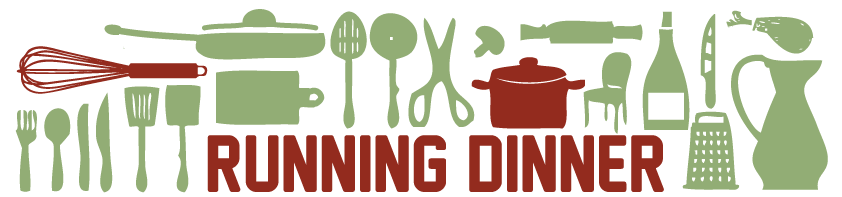 Een Running Dinner is een driegangenmenu dat op verschillende adressen wordt genuttigd. De voor-, hoofd- en nagerechten vinden plaats op drie verschillende adressen. Het is een mooie manier om elkaar te ontmoeten en met elkaar in gesprek te raken.
Je kunt meedoen als gast of als gastadres.

Lijkt het u of jou leuk om mee te doen? 
Geef je op! 
via pknhattem.nl/runningdinner, 
via de intekenlijsten in de kerken, 
of via whatsapp of een belletje naar Lisanne Slijkhuis: 0644710034.